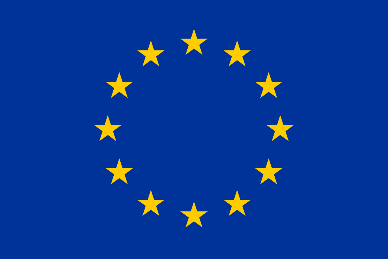 EURÓPSKA ÚNIAEurópsky fond 
regionálneho rozvoja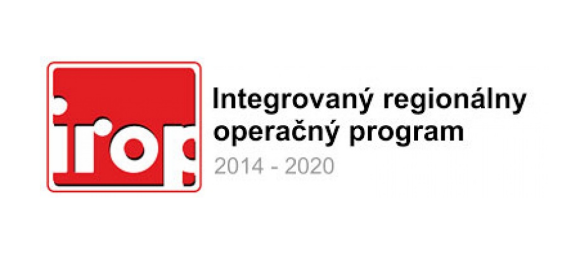 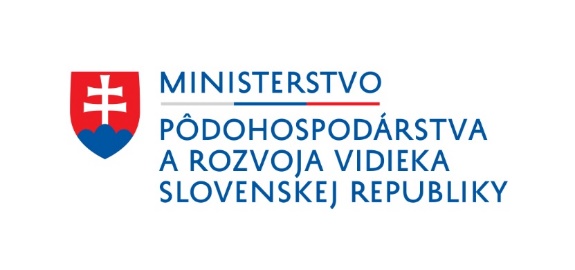 	Projekt:	MODERNIZÁCIA UČEBNÍ V ZŠ VÝCHODNÁ	Projekt:	MODERNIZÁCIA UČEBNÍ V ZŠ VÝCHODNÁCieľ:Cieľom projektu je podpora základného vzdelávania, ktorá je v rámci IROP zameraná na budovanie a rekonštrukciu odborných učební, laboratórií podporujúcich polytechnickú výchovu, technické a prírodovedné zamerania žiakov, jazykových učební pre rozvoj jazykových zručností a učební IKT pre rozvoj informačno-komunikačných zručností žiakov základných škôl. Súčasťou podpory je zabezpečenie materiálno-technického vybavenia podporených objektov s cieľom zlepšenia výsledkov žiakov v medzinárodnom, ako aj národnom meraní dosiahnutých vedomostí a ich úspešnosti na trhu práce. Podpora je zacielená na modernizáciu a rekonštrukciu odborných učební a to konkrétne učebne biochémie s kapacitou 16 žiakov; bude zriadená polytechnická učebňa s kapacitou 16 žiakov a IKT učebňa pre 16 žiakov. Súčasťou učební budú aj plnohodnotne vybavené pracoviská učiteľa.Prijímateľ:	Obec Východná, 	
		Východná 616, 032 32 Východná	Dátum začatia projektu:			9 / 2020Dátum ukončenia projektu:		8 / 2021Nenávratný finančný príspevok: 	120 782,71 EUR	